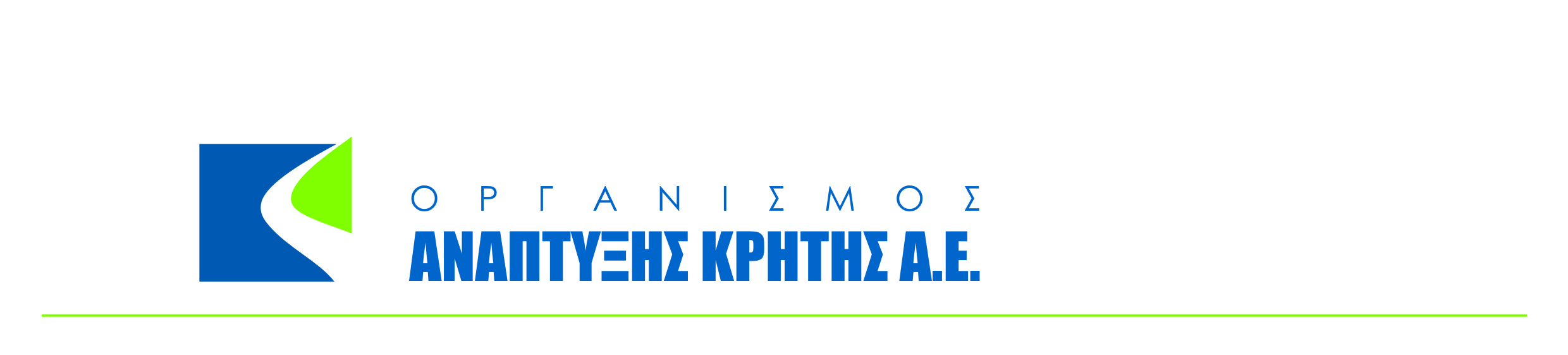 Αριθμ. Πρωτ. Διακ: ………...57/2017				Χανιά,14/08/2017								Αναρτητέο στο ΔιαδίκτυοΠληροφορίες:  Ε. Μηλιδάκης, Γ. Σαρημανώλης		Τηλ: 2821029300							ΑΔΑΜ: 17PROC001820236Φαξ: 2821029250							ΑΔΑ 6ΧΤΩΟΞ5Ψ- Τ0ΗΕmail:.oakae@oakae.grURL: www.oakae.grΠΕΡΙΛΗΨΗ ΠΡΟΚΗΡΥΞΗΣ ΣΥΝΟΠΤΙΚΟΥ ΔΙΑΓΩΝΙΣΜΟΥΠερίληψη Προκήρυξης Συνοπτικού Διαγωνισμού με κριτήριο κατακύρωσης την πλέον συμφέρουσα οικονομική προσφορά βάσει ποιότητας τιμής, για την επιλογή αναδόχου για τον " Προκαταρκτικός Προσδιορισμός Περιβαλλοντικών Απαιτήσεων (ΠΠΠΑ) για την αναβάθμιση του ΒΟΑΚ σε αυτοκινητόδρομο στο τμήμα: Χανιά – Ηράκλειο."Ο ΟΡΓΑΝΙΣΜΟΣ ΑΝΑΠΤΥΞΗΣ ΚΡΗΤΗΣ Α.Ε.ΠΡΟΚΗΡΥΣΣΕΙΤον Προκαταρκτικό Προσδιορισμός Περιβαλλοντικών Απαιτήσεων (ΠΠΠΑ) για την αναβάθμιση του ΒΟΑΚ σε αυτοκινητόδρομο στο τμήμα: Χανιά – Ηράκλειο Προϋπολογισμός: χωρίς ΦΠΑ  59.113,37 ευρώ xωρίς Φ.Π.Α Αναθέτουσα αρχή: ΟΡΓΑΝΙΣΜΟΣ ΑΝΑΠΤΥΞΗΣ ΚΡΗΤΗΣ Α.Ε..Κωδικολόγιο Ειδών (CPV): 71313440-1Κριτήριο ανάθεσης: Η πλέον συμφέρουσα οικονομική προσφορά βάσει ποιότητα – τιμή.Ημερομηνία υποβολής προσφορών: 	ΑΠΟ     16/08/2017, ώρα 09.00 π.μ.						ΕΩΣ      28/08/2017, ώρα 13.00 π.μ.Ο ΔΙΕΥΘΥΝΩΝ ΣΥΜΒΟΥΛΟΣΚαζάσης Φώτης